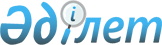 О внесении изменений и дополнений в приказ Министра транспорта и коммуникаций Республики Казахстан от 26 февраля 2011 года № 93 "Об утверждении Правил продления сроков службы грузовых и пассажирских вагонов и тягового подвижного состава"Приказ Министра транспорта и коммуникаций Республики Казахстан от 28 сентября 2011 года № 587. Зарегистрирован в Министерстве юстиции Республики Казахстан 19 октября 2011 года № 7266

      В соответствии с подпунктом 24) пункта 2 статьи 14 Закона Республики Казахстан от 8 декабря 2001 года "О железнодорожном транспорте" ПРИКАЗЫВАЮ:



      1. Внести в приказ Министра транспорта и коммуникаций Республики Казахстан от 26 февраля 2011 года № 93 "Об утверждении Правил продления сроков службы грузовых и пассажирских вагонов и тягового подвижного состава" (зарегистрированный в Реестре государственной регистрации нормативных правовых актов за № 6845, опубликованный 23 апреля 2011 года в газете "Казахстанская правда" № 138 (26559) следующее изменения и дополнения:



      в Правилах продления сроков службы грузовых и пассажирских вагонов и тягового подвижного состава, утвержденных указанным приказом:



      пункт 3 дополнить подпунктами 13), 14), 15) и 16) следующего содержания:

      "13) техническое обслуживание усиленного объема 8 (далее - ТОУ-8) - ремонт, выполняемый для восстановления эксплуатационных характеристик, исправности и полного ресурса (срока службы) тягового подвижного состава (далее - ТПС) путем замены, ремонта изношенных и поврежденных агрегатов, узлов, деталей и частичной заменой силовой и низковольтной электропроводки на новую, по окончании которого устанавливается новый назначенный срок службы ТПС;

      14) техническое обслуживание объема 8 (далее - ТО-8) - ремонт, выполняемый для восстановления основных эксплуатационных характеристик и работоспособности (срока службы) в соответствующих межремонтных периодах путем ревизии, ремонта и замены отдельных деталей, узлов и агрегатов, регулировки и испытания, по окончании которого устанавливается новый назначенный срок службы ТПС;

      15) деповской ремонт вагона (далее - ДР) - ремонт, выполняемый для восстановления исправности и частичного восстановления ресурса вагона с заменой или восстановлением составных частей ограниченной номенклатуры и контролем технического состояния составных частей;

      16) капитальный ремонт с продлением срока полезного использования (далее - КРП) - контроль технического состояния всех несущих элементов конструкции вагона с восстановлением их назначенного ресурса, заменой или восстановлением любых его составных частей, включая базовые и установлением нового назначенного срока службы";



      подпункт 9) пункта 5 изложить следующей редакции:

      "9) ремонтная организация после получения акта в течение трех рабочих дней направляет в информационно-вычислительный центр железнодорожных администраций участников Соглашений Центрального совета железнодорожного транспорта (далее - ИВЦ ЖА) информацию о продлении срока службы вагонов и выпуске вагонов из ремонта. Все документы, на основании которых вагону продлен срок службы, хранятся в ремонтной организации до истечения продленного срока службы вагона.

      При проведении диагностирования технического состояния вагонов устанавливается объем ремонта и новый назначенный срок службы. Установленный общий срок службы вагонов, с учетом продления, не превышает полуторного назначенного срока службы, указанного в технических условиях (далее - ТУ) завода-изготовителя на базовый вагон.

      При предоставлении разработчиком ТУ на КРП обоснованных материалов, общий срок службы, с учетом продления, допускается превышать полуторный назначенный срок службы, указанный в ТУ завода-изготовителя на базовый вагон, но не более удвоенного, если это предусмотрено ТУ на КРП.

      Для вагонов, срок службы которых по ТУ завода-изготовителя составляет 40 лет, срок службы продлевается при КРП, при этом общий срок службы вагонов, с учетом продления, не превышает полуторного назначенного срока службы, указанного в ТУ завода-изготовителя на базовый вагон.

      Отсчет нового срока службы вагона устанавливается с даты выдачи технического решения о продлении срока службы вагонов (далее - Техническое решение). Работы, назначенные по Техническому решению, выполняются в течение 6 месяцев со дня выдачи Технического решения. 

      Деповской и капитальный ремонты вагонам с истекшим сроком службы выполняется после диагностирования их технического состояния по Техническому решению, при этом продлеваемый срок службы не превышает 5 лет, общий установленный срок службы вагонов, с учетом продления, не превышает полуторного назначенного срока службы, указанного в Технических условиях (далее - ТУ) завода-изготовителя на базовый вагон";



      пункт 9 изложить в следующей редакции:

      "9. Для проведения работ по продлению срока службы пассажирского вагона собственником вагона подается заявка в ремонтную организацию.

      Ремонтной организацией заявка рассматривается в течение десяти рабочих дней. В случае отказа в проведении ремонта с продлением срока службы пассажирского вагона дается мотивированный ответ заявителю в течение трех рабочих дней.

      Решение о продлении срока службы для пассажирского вагона принимается в зависимости от фактического срока службы, при этом суммарный срок службы:

      при капитальном ремонте с учетом продления до 5 лет, не превышает 33 года;

      при капитально-восстановительном ремонте с учетом продления до 16 лет, не превышает 44 года";



      пункт 10 изложить в следующей редакции:

      "10. Ремонтная организация для проведения ремонта с продлением срока службы пассажирского вагона, рассматривает фактический отработанный срок службы и назначает объем ремонтных работ.

      Ремонтная организация по результатам осмотра пассажирского вагона оформляет Акт о проведении работ по продлению срока службы (далее - Акт о проведении работ) согласно приложению 3 к настоящим Правилам с заполнением пункта 2 Акта о проведении работ.

      Акт о проведении работ составляется в двух экземплярах. Один экземпляр выдается собственнику вагона, как основание на дальнейшую эксплуатацию, второй экземпляр хранится в ремонтной организации. 

      По пассажирским вагонам, предназначенным для служебного пользования и технического обслуживания железнодорожной инфраструктуры, решение о продлении срока службы принимается независимо от фактического срока службы и производится на срок 16 лет.";



      пункт 15 изложить в следующей редакции:

      "15. Основанием для выполнения капитального ремонта (далее - КР), технического обслуживания ТОУ-8, ТО-8 ТПС, модернизации, переоборудования для работы с путевыми машинами и механизмами, а также переоборудования с продлением срока службы является договор на производство капитального ремонта, технического обслуживания ТОУ-8, ТО-8 ТПС, заключаемый между собственником ТПС и ремонтной организацией.";



      пункт 16 изложить в следующей редакции:

      "16. Новый срок службы назначается как после проведения КР, так и после технического обслуживания усиленного объема ТОУ-8, технического обслуживания ТО-8, модернизации, переоборудования для работы с путевыми машинами и механизмами, а также переоборудования в подвижной состав не участвующий в перевозках пассажиров.

      После проведения ремонтных работ принимается новый назначенный срок службы ТПС согласно нормативам назначенных новых сроков службы ТПС, прошедших КР, ТОУ-8, ТО-8 или модернизацию (приложение 7 к настоящим Правилам)"; 



      пункты 17 и 18 исключить;



      пункт 22 изложить в следующей редакции:

      "22. По окончании ремонтных работ, ремонтная организация присваивает к серии ТПС буквенное обозначение в виде буквы "Р", а к серии модернизированных ТПС в виде буквы "К"".



      в приложении 5 заголовок изложить в следующей редакции:

      "Акт № ____ приемки тягового подвижного состава после капитального ремонта, технического обслуживания (ТОУ-8, ТО-8) и модернизации";



      дополнить приложением 7 согласно приложению к настоящему приказу.



      2. Комитету транспортного контроля Министерства транспорта и коммуникаций Республики Казахстан (Барменкулов А.Н.) направить настоящий приказ на государственную регистрацию в Министерство юстиции Республики Казахстан.



      3. Контроль за исполнением настоящего приказа возложить на вице-министра транспорта и коммуникаций Республики Казахстан Дуйсебаева А.Ж.



      4. Настоящий приказ вводится в действие по истечении десяти календарных дней после дня его первого официального опубликования.      Министр                                    Б. Камалиев

Приложение 7

к Правилам продления сроков службы

грузовых и пассажирских вагонов и

тягового подвижного состава

     Нормативы назначенных новых сроков службы ТПС, прошедших

                 КР, ТОУ-8, ТО-8 или модернизацию
					© 2012. РГП на ПХВ «Институт законодательства и правовой информации Республики Казахстан» Министерства юстиции Республики Казахстан
				№Тип и серия ТПСНовый назначенный срок

службы с момента КР,

ТО или модернизацииОбъем ремонта или

модернизации1. Тепловозы магистральные1. Тепловозы магистральные1. Тепловозы магистральные1. Тепловозы магистральные1.ТЭ10 всех модификаций15переоборудование в

рельсосмазыватель2.ТЭП70, ТЭ10 всех

модификаций, а также

переоборудованные в

рельсосмазыватель, для

работы с путевыми машинами

и снегоочистителями15модернизация с выполнением

КР, заменой силовой и

низковольтной электропроводки

на новую, сменой

дизель-генераторной установки

и вспомогательного

оборудования на новые2.ТЭП70, ТЭ10 всех

модификаций, а также

переоборудованные в

рельсосмазыватель, для

работы с путевыми машинами

и снегоочистителями7КР с заменой силовой и

низковольтной электропроводки

на новую2.ТЭП70, ТЭ10 всех

модификаций, а также

переоборудованные в

рельсосмазыватель, для

работы с путевыми машинами

и снегоочистителями6ТОУ-8 с частичной заменой

силовой и низковольтной

электропроводки на новую2.ТЭП70, ТЭ10 всех

модификаций, а также

переоборудованные в

рельсосмазыватель, для

работы с путевыми машинами

и снегоочистителями3ТО-82. Тепловозы маневровые2. Тепловозы маневровые2. Тепловозы маневровые2. Тепловозы маневровые1.ЧМЭ, ТЭМ всех модификаций15модернизация с выполнением

КР, заменой силовой и

низковольтной электропроводки

на новую, сменой

дизель-генераторной установки

и вспомогательного

оборудования на новые1.ЧМЭ, ТЭМ всех модификаций10КР с заменой силовой и

низковольтной электропроводки

на новую1.ЧМЭ, ТЭМ всех модификаций7ТОУ-8 с частичной заменой

силовой и низковольтной

электропроводки на новую1.ЧМЭ, ТЭМ всех модификаций3ТО-83. Электровозы3. Электровозы3. Электровозы3. Электровозы1.ВЛ всех модификаций20модернизация с выполнением

КР, заменой основных узлов,

электрического оборудования и

аппаратов, модернизацией

электрической схемы и системы

управления1.ВЛ всех модификаций15переоборудование в

рельсосмазыватель1.ВЛ всех модификаций7КР с заменой силовой и

низковольтной электропроводки

на новую 1.ВЛ всех модификаций6ТОУ-8 с частичной заменой

силовой и низковольтной

электропроводки на новую2.ВЛ всех модификаций, а

также переоборудованные в

рельсосмазыватель3ТО-84. Электропоезда4. Электропоезда4. Электропоезда4. Электропоезда1.ЭР, ЭД всех модификаций9КР с заменой силовой и

низковольтной электропроводки

на новую1.ЭР, ЭД всех модификаций7ТОУ-8 с частичной заменой

силовой и низковольтной

электропроводки5. Дизель-поезда5. Дизель-поезда5. Дизель-поезда5. Дизель-поезда1.ДР всех модификаций12модернизация с выполнением

КР, заменой силовой и

низковольтной электропроводки

на новую, сменой

дизель-генераторной установки

и вспомогательного

оборудования на новые1.ДР всех модификаций9КР с заменой силовой и

низковольтной электропроводки

на новую1.ДР всех модификаций7ТОУ-8 с частичной заменой

силовой и низковольтной

электропроводки